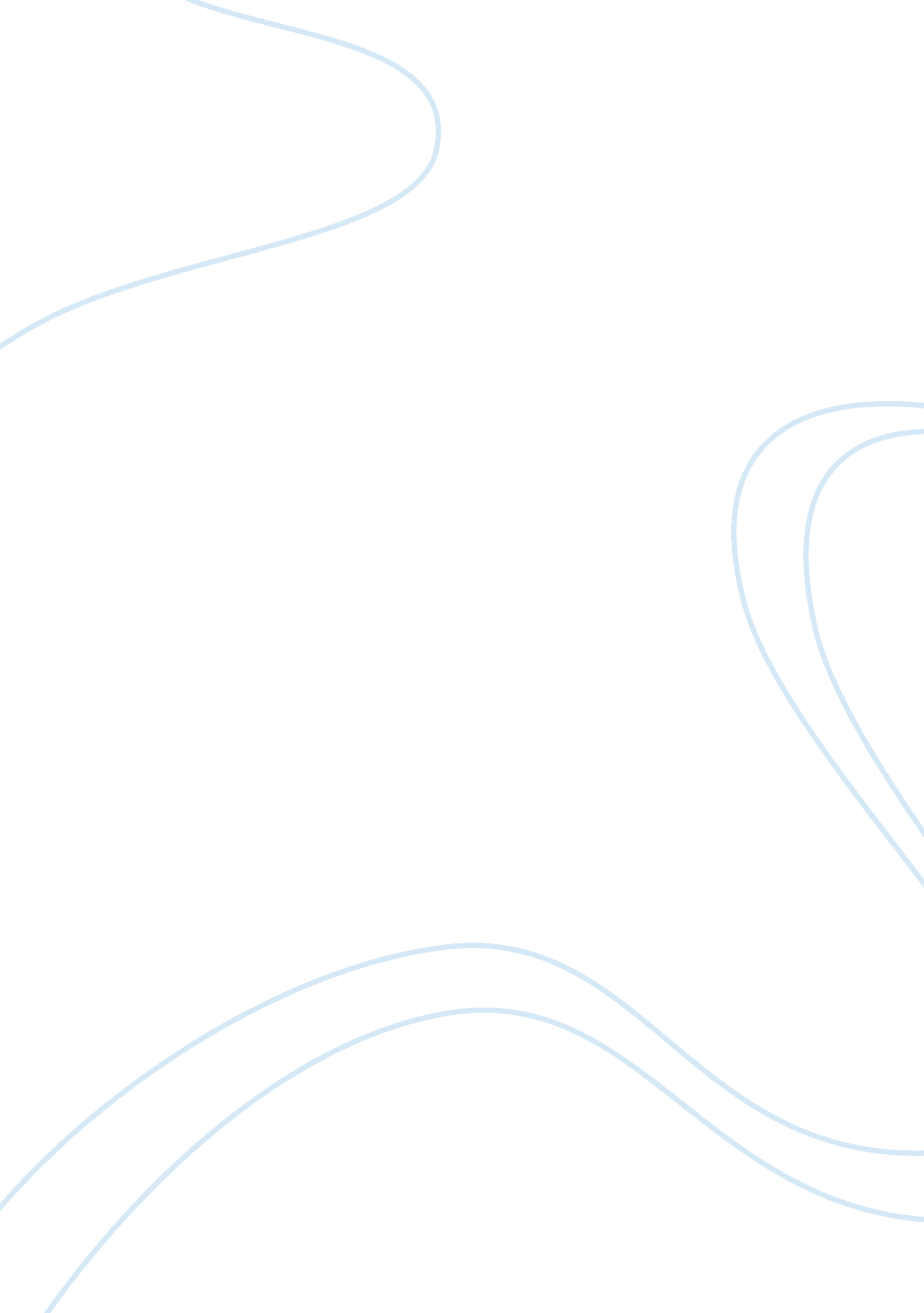 The structure of education from early years to post-compulsory education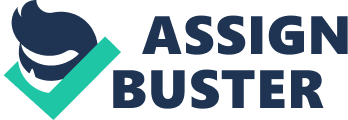 The structure of education from early years to post-compulsory education Entitlement & provision for early years education. As part of the every child matters agenda and the Childcare Act 2006 every child aged 3 & 4 is entitled to receive part time early years education of up to 12. 5 hours per week for 38 weeks of the year to ensure that they receive up to 2 years free education before reaching school age. The characteristics of schools & school governance. All schools are seeking to enforce expectations in terms of meeting the national curriculum. Under the National Curriculum there are four Key Stages to education: Foundation 4 year olds Key Stage 1 5 to 7 year olds Key Stage 2 7 to 11 year olds Key Stage 3 11 to 14 year olds Key Stage 4 14 to 16 year olds Mainstream State Schools All children in England aged 5 to 16 are entitled to free education at a state school, most go to state schools. Nursery school: 3 to 4 year olds Reception: 4 year olds Primary: 5 to 11 year olds (Key Stage 1 & 2) Secondary: 11 to 16 (Key Stage 3 & 4) There are 4 main types of state school: Community schools, Foundation & Trust schools, Voluntary aided schools, Voluntary Controlled schools. Community schools These are run & owned by the local authority & cover all 4 Key Stages. Foundation & Trust schools Foundation schools are run by a governing body which employs the staff and sets the entrance criteria. Land and buildings are owned either by the governing body or by a charitable foundation. Trust schools are similar, but are run together with an outside body — usually a business or charity — which has formed an educational trust. Voluntary aided schools Voluntary-aided schools are religious or faith schools. Just like foundation schools, the governing body employs the staff and sets the entrance criteria. School buildings and land are usually owned by a charity. 